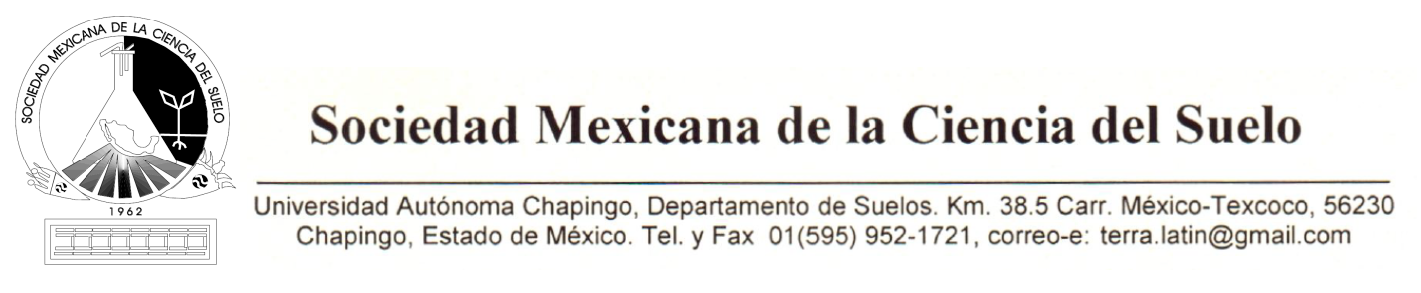        Doc. SMCS-011-19                                              Texcoco, Estado de México, a 17 de junio de 2019CONVOCATORIAELECCIÓN DE LA MESA DIRECTIVA DE LA SMCS, A.C.  (2020-2021)De acuerdo con los Estatutos y acuerdos de asamblea de la Sociedad Mexicana de la Ciencia del Suelo, Asociación Civil (SMCS, A.C.), la Mesa Directiva en funciones (2018-2019) convoca a los socios vigentes a participar en el proceso de elección del vicepresidente para el período 2020-2021. La actual Mesa Directiva promueve la presente convocatoria con fundamento en el Capítulo IX de los Estatutos vigentes, en consecuencia, habrá de tomarse en cuenta que el Dr. Javier Castellanos Ramos, quien es el actual Vicepresidente, será el próximo Presidente a partir de la fecha de asamblea del próximo congreso, y propondrá la mesa directiva para dicho periodo.  Los candidatos que propongan su candidatura deberán de ser de Nacionalidad Mexicana (Capítulo IX, Artículo 53). Los interesados deberán enviar los siguientes documentos al buzón electrónico fjuan8@gmail.com a más tardar el 15 de octubre de 2019, con la finalidad de realizar el registro y análisis de la solicitud e información correspondiente: 1) Solicitud firmada por el aspirante a vicepresidente: una cuartilla 2) Propuesta de planilla: una a dos cuartillas 3) Plan de Trabajo: dos cuartillas 4) Resumen curricular del aspirante a vicepresidente: hasta dos cuartillas 5) Resumen curricular de los miembros propuestos para integrar la planilla, al menos del Secretario General, Tesorero y Secretario Técnico: una cuartilla de cada uno. Los documentos de las planillas podrán consultarse en: http://www.smcsmx.org/. Los procesos de votación y toma de protesta se realizarán durante la Asamblea General de Asociados en el marco del 44° Congreso Mexicano de la Ciencia del Suelo que se realizará del 28 de octubre al 1 de noviembre de 2019, en Aguascalientes, Ags. En caso de no existir quórum o elementos de decisión durante dicho evento, los miembros vigentes podrán emitir su voto en línea hasta el 30 de noviembre de 2019, mediante el procedimiento que decida la Asamblea General de Socios Activos con Membresía pagada. ATENTAMENTEJuan Pedro Flores Margez, Ph. D.Presidente de la Sociedad Mexicana de la Ciencia del Suelo, A. C. 2018 - 2019 fjuan8@gmail.com,  Tel. 656-395-9420  http://www.smcsmx.org/